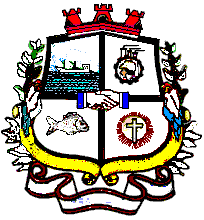 ESTADO DO AMAPÁPREFEITURA MUNICIPAL DE SANTANASECRETARIA MUNICIPAL DE ADMINISTRAÇÃOPORTARIA Nº 051/2023-GAB/SEMAD/PMSO SECRETÁRIO MUNICIPAL DE ADMINISTRAÇÃO, no uso das suas atribuições legais que lhe foram conferidas por delegação do Exmo. Sr. Prefeito através do Decreto n.º 0027/2021 de 01 de janeiro de 2021.	CONSIDERANDO o constante no Memorando nº. 1.041/2023, em 19 de janeiro de 2023.RESOLVE:	Artigo 1º - Conceder férias regulamentares ao servidor PABLO VALENTE TEIXEIRA BANDEIRA, matrícula nº. 4143, pertencente ao quadro de Pessoal EFETIVO desta Prefeitura, ocupante do cargo de ENGENHEIRO FLORESTAL da SECRETARIA MUNICIPAL DE MEIO AMBIENTE, DESENVOLVIMENTO URBANO E HABITAÇÃO  - SEMDUH, para usufruto no período de 01 a 30 de março de 2023, referentes ao período aquisitivo de 2022/2023.Artigo 2º - Esta Portaria entra em vigor na data de sua assinatura.Artigo 3º - Revogam-se as disposições em contrário.DÊ-SE CIÊNCIA, REGISTRE-SE E PUBLIQUE-SE.SANTANA/AP, 13 de fevereiro de 2023.ARIENZO LIMA GOESSecretário Municipal de AdministraçãoDecreto nº 0027/2021-PMS